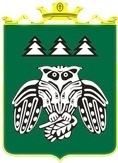 ул. Д.Каликовой, д.62, с. Выльгорт, Сыктывдинский район, Республика Коми, 168220, тел. 8(82130) 7-15-87, факс 8(82130) 7-15-89аКТ №7по результатам проведения плановой проверки соблюдения требований   действующего законодательства в сфере закупок за 2017 годАдминистрации сельского поселения "Палевицы» 30 октября 2018 года                                                                                                с. ВыльгортНа основании уведомления Управления финансов администрации муниципального образования муниципального района «Сыктывдинский» от 01.10.2018г. №10-12/808, приказа управления финансов от 05.12.2017г. №30-ОД «О проведении контрольных мероприятий внутреннего муниципального финансового контроля в сфере закупок», главным специалистом казначейского отдела управления финансов Тарасовой И.В. проведена проверка соблюдения требований действующего законодательства в сфере закупок за 2017 год в отношении администрации сельского поселения «Палевицы» (далее – администрация СП «Палевицы»).Основание проведения проверки: Бюджетный кодекс Российской Федерации, ч.3; ч. 8 ст.99  Федерального закона от 05.04.2013г. № 44-ФЗ «О контрактной системе в сфере закупок товаров, работ, услуг для обеспечения государственных и муниципальных нужд» (далее - Закон 44-ФЗ), плана  контрольной деятельности Управления финансов администрации МО МР «Сыктывдинский» по осуществлению внутреннего муниципального финансового контроля на 2018 год.Цель проверки: предупреждение   и  выявление   нарушений   законодательства Российской Федерации о контрактной системе в отношении закупок для обеспечения муниципальных нужд.Объект проверки: Администрация сельского поселения «Палевицы»Юридический адрес: 168204, Республика Коми, Сыктывдинский район, с.Палевицы, ул.Советская, 31ИНН/КПП: 1109007535/110901001Проверяемый период:  2017 год.Сроки проведения проверки: с 04.10.2018 года по 30.10.2018 года. Проверка проводилась по документам, предоставленным администрацией СП «Палевицы», а так же на основании информации, размещенной в единой информационной системе в сфере закупок на сайте по адресу www.zakupki.gov.ru (далее – ЕИС).В проверяемом периоде право первой подписи имел Глава сельского поселения «Палевицы» Громова Алена Александровна. Глава сельского поселения "Палевицы» избран на должность в соответствии с решением Совета сельского поселения «Палевицы» от 05.10.2016 года № 1/10-4/1 «Об избрании Главы сельского поселения «Палевицы». Копия решения Совета об избрании Главы  прилагается (Приложение 1).Постановлением администрации СП «Палевицы» от 25.07.2016 года №7/91 утверждено Положение о Единой комиссии по осуществлению закупок товаров, работ, услуг для муниципальных нужд муниципального образования сельского поселения «Палевицы» (Приложение 2).Постановлением администрации СП «Палевицы» от 25.07.2016 года №7/90 определен состав единой комиссии по осуществлению закупок товаров, работ, услуг для муниципальных нужд муниципального образования сельского поселения «Палевицы» (Приложение 3).Соблюдение требований к обоснованию закупок.Администрация СП «Палевицы»  в соответствии со ст. 17 Закона 44-ФЗ, постановлением Правительства Российской Федерации от 21.11.2013 года № 1043 «О требованиях к формированию, утверждению и ведению планов закупок товаров, работ, услуг для обеспечения нужд субъекта Российской Федерации и муниципальных нужд, а также требованиях к форме планов закупок товаров, работ, услуг» (далее - Постановление № 1043) и Порядком формирования, утверждения и ведения планов закупок товаров, работ, услуг для обеспечения муниципальных нужд муниципального образования сельского поселения «Палевицы», утвержденным постановлением администрации сельского поселения «Палевицы» от 10.12.2015 года № 12/100 «О порядке формирования, утверждения и ведения планов закупок товаров, работ, услуг для обеспечения муниципальных нужд муниципального образования сельского поселения «Палевицы» (далее - Постановление № 12/100) разработан план закупок товаров, работ, услуг на 2017 финансовый год (далее - план закупок) (Приложение 4,5).В соответствии с ч. 1 ст. 18 Закона 44-ФЗ обоснование закупки  осуществляется заказчиком при формировании плана закупок и плана-графика и заключается в установлении соответствия планируемой закупки целям осуществления закупок, определенным  с учетом положений ст. 13 Закона 44-ФЗ. Согласно ч. 7 ст. 18 Закона 44-ФЗ, Постановления Правительства Российской Федерации от 05.06.2015 года № 555 «Об установлении порядка обоснования закупок товаров, работ и услуг для обеспечения государственных и муниципальных нужд и форм такого обоснования» (далее - Постановление № 555) установлен порядок обоснования закупок товаров, работ, услуг  для обеспечения государственных и муниципальных нужд и форма такого обоснования. В соответствии с данным постановлением сроки обоснования выбора объекта и (или) объектов закупки для формирования плана закупок для обеспечения муниципальных нужд, а также обоснования начальной максимальной цены контракта, цены контракта, заключаемого с единственным поставщиком (подрядчиком, исполнителем), а также способа определения поставщика (подрядчика, исполнителя) для формирования и утверждения планов-графиков закупок устанавливает местная администрация.Согласно ч. 8 ст. 17 Закона о контрактной системе и Постановления № 12/100 план закупок бюджетного учреждения утверждается в течение 10-ти рабочих дней после доведения до муниципального заказчика объема прав в денежном выражении на принятие и (или) исполнение обязательств в соответствии с бюджетным законодательством Российской Федерации.Решением Совета администрации СП «Палевицы» от 19.12.2016 года  №5/12-4/19 утвержден бюджет на 2017 год (Советом принят однолетний бюджет). План закупок на 2017 год утвержден постановлением администрации сельского поселения «Палевицы» от 28.12.2016 года № 12/222 «Об утверждении плана закупок товаров, работ, услуг для обеспечения нужд субъектов Российской Федерации и муниципальных нужд на 2017 финансовый год» (Приложение 6). В соответствии с ч. 9 ст. 17 Закона 44-ФЗ утвержденный план закупок подлежит размещению в ЕИС в течение 3-х рабочих дней со дня утверждения или изменения такого плана. Администрация СП «Палевицы» план закупок на 2017 финансовый год разместила в ЕИС 28 декабря 2016 года (Приложение 7). Нарушение сроков не выявлено.При формировании плана закупок в форме обоснования заказчиком не заполнены сведения о наличии нормативно-правовых актов, утвержденных в соответствии со ст. 19 Закона 44-ФЗ.Закупки, включенные в план закупок обоснованы, необходимы для обеспечения нормального функционирования в 2017-м году и соответствуют целям закупки.В соответствии со ст. 21 Закона 44-ФЗ, Постановлением Правительства Российской Федерации от 05.06.2015 года № 554 «О требованиях к формированию, утверждению и ведению плана-графика закупок товаров, работ, услуг для обеспечения нужд субъекта Российской Федерации и муниципальных нужд, а также требованиях к форме плана-графика закупок товаров, работ, услуг» (далее - Постановление № 554) и постановлением администрации сельского поселения «Палевицы» от 08.12.2015 года № 12/95 «Об утверждении Правил формирования, утверждения и ведения плана-графика закупок товаров, работ, услуг для обеспечения муниципальных нужд, а также требований к форме плана-графика закупок товаров, работ, услуг для обеспечения муниципальных нужд» (далее - Постановление № 12/95) администрацией СП «Палевицы» разработан план-график на 2017 год (Приложение 8,9). В соответствии с ч. 10 ст. 21 Закона 44-ФЗ и Постановлением № 12/95 план-график формируется и утверждается заказчиком в течение 10-ти рабочих дней после получения им объема прав в денежном выражении на принятие и (или) исполнение обязательств. План-график на 2017 год утвержден постановлением администрацией сельского поселения «Палевицы» от 28.12.2016 года № 12/221 «Об утверждении плана-графика закупок товаров, работ, услуг для обеспечения нужд субъектов Российской Федерации и муниципальных нужд на 2017 финансовый год» (Приложение 10). Согласно ч. 15 ст. 21 Закона 44-ФЗ и Постановления № 12/95 утвержденный план-график подлежит размещению в ЕИС в течение 3-х рабочих дней с даты его утверждения.  Администрация СП «Палевицы» план-график на 2017 финансовый год разместила в ЕИС 28 декабря 2016 года (Приложение 11). Нарушение сроков не выявлено.Соблюдение правил нормирования в сфере закупок.Под нормированием в сфере закупок понимается установление требований к закупаемым заказчиком товарам, работам, услугам (в том числе предельной цены товаров, работ, услуг) и (или) нормативных затрат на обеспечение функций государственных органов, органов управления государственными внебюджетными фондами, муниципальных органов (включая соответственно территориальные органы и подведомственные казенные учреждения, за исключением казенных учреждений, которым в установленном порядке формируется государственное (муниципальное) задание на оказание государственных (муниципальных) услуг, выполнение работ).В целях реализации положений ч. 4,5 ст. 19 Закона 44-ФЗ, руководствуясь постановлением Правительства Российской Федерации от 13.10.2014 года № 1047 «Об общих требованиях к определению нормативных затрат на обеспечение функций государственных органов, органов управления государственными внебюджетными фондами и муниципальных органов», постановлением Правительства Российской Федерации от 20.10.2014 года № 1084 «О порядке определения нормативных затрат на обеспечение функций федеральных государственных органов, органов управления государственными внебюджетными фондами Российской Федерации, в том числе подведомственных им казенных учреждений, постановлением администрации СП «Палевицы» от 10.12.2015 года № 12/99 «Об утверждении правил нормирования в сфере закупок товаров, работ, услуг для обеспечения муниципальных нужд муниципального образования сельского поселения «Палевицы» (Приложение 12,) утвердило:  1.1. Правила нормирования в сфере закупок товаров, работ и услуг для обеспечения муниципальных нужд муниципального образования сельского поселения «Палевицы» (приложение №1 в данном постановлении).1.2. Требования к порядку разработки и принятия актов о нормировании в сфере закупок, содержанию указанных актов и обеспечению их исполнения (приложение №2 в данном постановлении).1.3. Правила формирования перечня товаров, работ, услуг, подлежащие обязательному нормированию (приложение №3 в данном постановлении).1.4. Требования к отдельным видам товаров, работ, услуг (в том числе предельные цены товаров, работ, услуг) и (или) нормативные затраты на обеспечение функций заказчика на территории муниципального образования сельского поселения «Палевицы» (приложение №4 в данном постановлении).1.5. Перечень приоритетных товаров, работ, услуг, подлежащих нормированию (приложение №5 в данном постановлении).Обоснование начальной (максимальной) цены контракта, цены контракта, заключаемого с единственным поставщиком (подрядчиком, исполнителем), включенной в план-график.Согласно ч. 3 ст. 18 Закона 44-ФЗ при формировании плана-графика обоснованию подлежат начальная (максимальная) цена контракта и способ определения поставщика (подрядчика, исполнителя). В проверяемом периоде администрацией СП «Палевицы» осуществлялись закупки в соответствии с утвержденным планом-графиком на 2017 год. Согласно первоначальному плану-графику на 2017-ый год совокупный объем закупок администрации СП «Палевицы» составил 1174,55900 тыс. руб. В течение года было опубликовано 5-ть версий плана-графика. Окончательный совокупный объем закупок равен 2489,34981 тыс. руб. Общая сумма осуществленных закупок товаров, работ, услуг по п. 4, п. 8 и п. 29 ст. 93 Закона 44-ФЗ составила 2339,36358 тыс. руб.Проверкой установлено, что запланированные суммы в плане-графике на 2017 год соответствуют и не превышают выделенных ассигнований. В 2017-м году заказчиком осуществлено 65 закупок товаров, работ, услуг, из которых 63 договора заключены с единственным поставщиком (подрядчиком, исполнителем), согласно плана-графика на 2017 год и представленного к проверке реестра договоров (Приложение 13,14), из них: - 63 закупки на общую сумму 1630,50178 тыс. руб. произведены в соответствии с п. 4 ч. 1 ст. 93 Закона 44-ФЗ;- закупка услуг связи на сумму 34,44800 тыс. руб. осуществлена согласно п. 1 ч. 1 ст. 93 Закона 44-ФЗ;- закупка электроэнергии на сумму 663,81380 тыс. руб. осуществлена согласно п. 29 ч. 1 ст. 93 Закона 44-ФЗ;- закупка услуги по транспортированию горячей воды на сумму 10,60000 тыс. руб. осуществлена согласно п. 8 ч. 1 ст. 93 Закона 44-ФЗ.В проверяемом периоде закупок осуществленных конкурентным способом нет. Это говорит о том, что за 2017 год заказчиком не использовались возможности конкурентных процедур для повышения эффективности закупок и экономии бюджетных средств.В соответствии со статьей 22 Закона 44-ФЗ при осуществлении закупок у единственного поставщика (подрядчика, исполнителя) заказчик должен определять и обосновывать начальную (максимальную) цену контракта. Проверкой установлено, что цена контрактов,  заключенных заказчиком на поставку электрической энергии, закупка услуги по транспортированию горячей воды, оказание услуг телефонной связи и доступа в интернет, определена тарифным методом. Цена других договоров определялась путем проведения анализа рыночных цен (методом сопоставимых рыночных цен).Проверкой установлено, что коммерческие предложения, для обоснования начальной (максимальной) цены контрактов (договоров) заказчиком для заключения контракта (договора) по п. 4 ч. 1 ст. 93 Закона 44-ФЗ у поставщиков (подрядчиков, исполнителей), администрацией СП «Палевицы» не  запрашиваются.Применение заказчиком мер ответственности и совершение иных действий в случае нарушения поставщиком (подрядчиком, исполнителем) условий контракта.В ходе проверки применения администрацией СП «Палевицы» мер ответственности и совершения иных действий в случае нарушения поставщиком (подрядчиком, исполнителем) условий контракта не установлено, следовательно, меры ответственности не применялись.Соответствие поставленного товара, выполненной работы (ее результата) или оказанной услуги условиям контракта.В соответствии с ч. 3 ст. 94 Закона 44-ФЗ для проверки предоставленных поставщиком (подрядчиком, исполнителем) результатов, предусмотренных контрактом, в части их соответствия условиям контракта заказчик обязан провести экспертизу. Экспертиза результатов, предусмотренных контрактом, может проводиться заказчиком своими силами или к ее проведению могут привлекаться эксперты, экспертные организации на основании контрактов, заключенных в соответствии с настоящим Федеральным законом.Согласно ч. 6 ст. 94 Закона 44-ФЗ также по решению заказчика для приемки поставленного товара, выполненной работы или оказанной услуги, результатов отдельного этапа исполнения контракта может создаваться приемочная комиссия. Проверкой установлено, что приемка поставленных товаров (выполненных работ, оказанных услуг, результатов отдельного этапа исполнения контракта) при осуществлении закупок товаров (работ, услуг) в администрации СП «Палевицы» такая комиссия не создавалась и приемка поставленных товаров (выполненных работ, оказанных услуг) осуществлялась силами заказчика. В соответствии с п. 8 ч. 1 ст. 93 Закона 44-ФЗ администрация СП «Палевицы» в 2017 году осуществило закупку у единственного поставщика (подрядчика, исполнителя) по договору  №079000 от 01.09.2014 года предоставления услуг теплоснабжения пустующих квартир в муниципальном жилом доме. Исходя из условий п. 7 данного договора срок его действия наступает с 01.09.2014 и заканчивается 31.12.2014 год.Согласно ч. 2 ст. 34 Закона 44-ФЗ при заключении и исполнении контракта изменение его условий не допускается, за исключением случаев, предусмотренных указанной статьей и ст. 95 настоящего закона. В соответствии с нормами ч. 1 ст. 95 Закона 44-ФЗ изменение существенных условий контракта при его исполнении не допускается, за исключением изменений по соглашению сторон в перечисленных в статье случаях.При этом согласно ч. 2 ст. 72 Бюджетного кодекса Российской Федерации государственные (муниципальные) контракты заключаются в соответствии с планом-графиком закупок товаров, работ, услуг для обеспечения государственных (муниципальных) нужд, сформированным и утвержденным в установленном законодательством Российской Федерации о контрактной системе в сфере закупок товаров, работ, услуг для обеспечения государственных и муниципальных нужд порядке, и оплачиваются в пределах лимитов бюджетных обязательств, за исключением случаев, установленных п. 3 указанной статьи.Таким образом, договор заключается на определенный срок в пределах лимитов бюджетных обязательств и пролонгация договоров Законом 44-ФЗ не предусмотрена. В соответствии с ч. 1 и ч. 2 ст. 23 Закона 44-ФЗ в плане закупок, плане-графике, извещении об осуществлении закупки, приглашении принять участие в определении поставщика (подрядчика, исполнителя), осуществляемом закрытым способом, документации о закупке, в контракте, а также в иных документах, предусмотренных Законом 44-ФЗ указывается идентификационный код закупки, что обеспечивает взаимосвязь указанных выше документов. В договоре №079000 от 01.09.2014 года предоставления услуг теплоснабжения пустующих квартир в муниципальном жилом доме данная норма не соблюдена из-за пролонгации данного договора. Своевременность, полнота и достоверность отражения в документах учета поставленного товара, выполненной работы (ее результата) или оказанной услуги.В целях установления своевременности, полноты и достоверности отражения в документах поставленных товаров, выполненных работ, оказанных услуг проверены акты об оказании услуг и выполнении работ, товарные накладные, учетный регистр – журнал операций №4 «Первичные учетные документы и приложения к ним, зафиксировавшие факт совершения хозяйственных операций и являющиеся основанием для бухгалтерских записей».Согласно ст. 10 Федерального закона от 06.12.2011г. №402-ФЗ «О бухгалтерском учете» данные, содержащиеся в первичных документах, подлежат своевременной регистрации и накоплению в регистрах бухгалтерского учета. При анализе предоставленных для проверки Журналов операций № 4 (расчетов с поставщиками и подрядчиками) и принятых к учету первичных документов установлено, что отражение в документах учета полученных товаров, работ, услуг в проверяемом периоде осуществлялось своевременно и в полном объеме. Поставка товаров, работ, услуг осуществляется по контрактам (договорам), заключенным с поставщиками (подрядчиками, исполнителями). Согласно ч. 1 ст. 94 Закона 44-ФЗ исполнение контракта (договора) включает в себя комплекс мер, в том числе приемку поставленных товаров (работ, услуг). Документами, подтверждающими факт приемки поставленных товаров, выполненных работ, оказанных услуг являются акты выполненных работ и товарные накладные. Соответственно данные документы должны быть подписаны как поставщиком (подрядчиком, исполнителем), так и заказчиком.  При проверке учетных операций за проверяемый период выявлены случаи несоответствия даты первичных документов, принятых к учету, их фактическим датам. Также установлено несоответствие наименования первичных документов отраженных в журнале операций. Поставленные товары, выполненные работы, оказанные услуги отражены в бухгалтерском учете в полном объеме.Соответствие использования поставленного товара, выполненной работы (ее результата) или оказанной услуги целям осуществления закупки.В соответствии со ст. 13 Закона 44-ФЗ заказчики осуществляют закупки для обеспечения федеральных нужд, нужд субъектов Российской Федерации и муниципальных нужд. Все закупки, относящиеся к проверяемому периоду, осуществлены субъектом контроля в целях обеспечения его деятельности и выполнения основных его функций. Фактическое использование поставленных товаров, выполненных работ, и оказанных услуг соответствует целям.При проверке соответствия использования поставленного товара, выполненной работы (ее результата), оказанной услуги целям осуществления закупки нарушений не выявлено. Проверка в отношении контрактного управляющего.На основании п. 7 ст. 3 Закона 44-ФЗ и в соответствии с ч. 1 ст. 15 Закона 44-ФЗ администрация СП «Палевицы» является заказчиком.В соответствии со ст. 6 Закона 44-ФЗ одним из принципов контрактной системы в сфере закупок товаров, работ, услуг для обеспечения государственных и муниципальных нужд является принцип профессионализма заказчиков. Согласно ч. 6 ст. 38 Закона 44-ФЗ контрактный управляющий должен иметь высшее образование или дополнительное профессиональное образование в сфере закупок.Распоряжением администрации СП «Палевицы» от 31.03.2014 года № 37-р на ведущего специалиста   Размыслова Валентина Васильевича (изменения в распоряжение администрации сельского поселения «Палевицы» от 31.03.2014 года №37-р, внесены распоряжением от 18.01.2017 года №16-р) были возложены обязанности контрактного управляющего (Приложение 15,16). Для проверки было представлено удостоверение с регистрационным номером №10-21/139 о повышении квалификации по дополнительной профессиональной программе «Организация закупок в соответствии с требованиями Федерального закона №44 «О контрактной системе в сфере закупок товаров, работ, услуг для обеспечения государственных и муниципальных нужд» в количестве 72 часов, в период с 21.03.2014 по 29.03.2014 года  (Приложение 17).Приложением к распоряжению администрации СП «Палевицы» от 31.03.2014 года №37-р разработана и утверждена должностная инструкция контрактного управляющего в соответствии с положениями Трудового кодекса Российской Федерации и иных нормативно-правовых актов, регулирующих трудовые правоотношения (Приложение 18).По результатам проверки рекомендовано:1. Приоритетными к использованию считать конкурентные способы определения поставщиков (подрядчиков, исполнителей), что обеспечивает исполнение двух основных принципов контрактной системы в сфере закупок – принцип обеспечения конкуренции и принцип открытости и прозрачности.2. Указывать идентификационный код закупки во всех документах в соответствии с п. 1 ст. 23 Закона 44-ФЗ.3. Законом 44-ФЗ не предусмотрена возможность пролонгации ранее заключенных контрактов. Пролонгация это, другими словами, изменение срока исполнения обязательства, изменение срока действия договора, что означает нарушение условий ч. 2 ст. 34 данного закона.4. Для обоснования начальной (максимальной) цены контракта заключаемого с единственным поставщиком (подрядчиком, исполнителем) по п. 4 ч. 1 ст. 93 Закона 44-ФЗ,  необходимо запрашивать минимум 3-и коммерческих предложения. В связи с тем, что выявленные нарушения не оказали негативного влияния на процесс заключения и исполнения муниципальных контрактов (договоров), а некоторые нарушения носят неустранимый характер, предписание об устранении выявленных нарушений законодательства Российской Федерации о контрактной системе в сфере закупок выдаваться не будет.Администрации СП «Палевицы» принять меры по устранению причин и условий выявленных нарушений, а также меры по недопущению в дальнейшем совершения нарушений законодательства Российской Федерации, регулирующих правоотношения, связанные с осуществлением закупок товаров, работ и услуг.Разместить акт по результатам проведения плановой проверки на сайте www.zakupki.gov.ruГлавный специалист казначейского отделауправления финансов МО МР «Сыктывдинский»                                               И.В. ТарасоваГлава сельского поселения «Палевицы»					              А.А. ГромоваГлавный бухгалтер администрациисельского поселения «Палевицы» 				                                  В.В. Размыслов                                                        УПРАВЛЕНИЕ ФИНАНСОВАДМИНИСТРАЦИИ МУНИЦИПАЛЬНОГО ОБРАЗОВАНИЯ  МУНИЦИПАЛЬНОГО РАЙОНА «СЫКТЫВДИНСКИЙ»